Дорогие мамы и папы, бабушки и дедушки!Вы, конечно, хотите, чтобы ваши дети и внуки больше гуляли и проводили время на свежем воздухе. Но каждый их выход из дома может таить в себе много неприятностей. Чтобы ваши дети вне дома были в безопасности, научите их правилам дорожного движения и поведения на улице. Лучше это делать в игровой форме, без принуждения, чтобы им было интересно.В среднем дошкольном возрасте ребёнок должен усвоить:Кто является участником дорожного движения (пешеход, водитель, пассажир, регулировщик);Элементы дороги (дорога, проезжая часть, обочина, тротуар, перекрёсток, линия тротуаров и обочин, ограждение дороги, разделительная полоса, пешеходный переход);Транспортные средства (автомобиль, мотоцикл, велосипед, мопед, трактор, гужевая повозка, автобус, трамвай, троллейбус, специальное транспортное средство);Средства регулирования дорожного движения;Сигналы транспортного светофора (красный, красный одновременно с жёлтым, зелёный, зелёный мигающий, жёлтый мигающий);Места, где разрешается переходить проезжую часть;Правила движения пешеходов в установленных местах;Правила посадки и высадки в общественном транспорте;Без взрослых переходить проезжую часть и ходить по дороге нельзя.ПРАВИЛА ДОРОЖНЫЕ СОВСЕМ-СОВСЕМ НЕ СЛОЖНЫЕ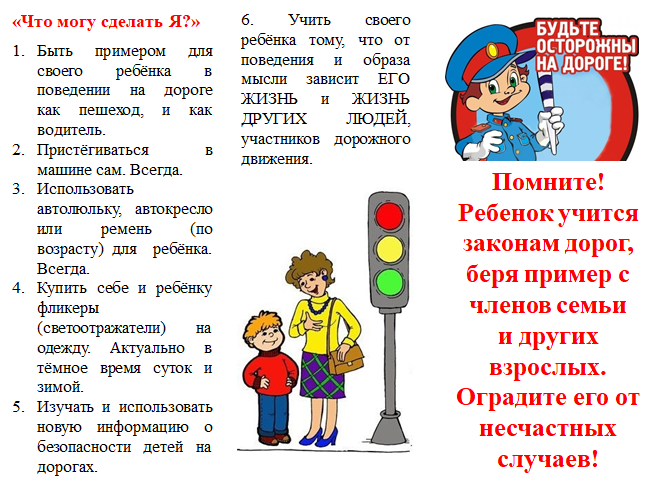 Подготовила: Гаврилова Н.Н.2021 г.«Что могу сделать Я ?»Быть примером для своего ребёнка в поведении на дороге как пешеход и как водитель.Всегда пристёгиваться  в машине.Всегда использовать для ребёнка автокресло.Купить себе и ребёнку  фликеры (светоотражатели) на одежду.Учить своего ребёнка тому, что от его поведения зависит ЕГО ЖИЗНЬ И ЖИЗНЬ ДРУГИХ ЛЮДЕЙ, участников дорожного движения.«ВОРЧАНИЕМ НАСКУЧИШЬ,ПРИМЕРОМ-НАУЧИШЬ»Для родителей- водителей«Правила перевозки детей в автомобиле»Всегда пристегивайтесь ремнями безопасности и объясняйтеребенку, зачем это нужно делать.Если это правило автоматически выполняется Вами, то оно будет способствовать формированию у ребенка привычки пристегиваться ремнем безопасности.Ремень безопасности для ребенка должен иметь адаптер по его росту (чтобы ремень не был на уровне шеи).Дети до 12 лет должны сидеть в специальном детском удерживающем устройстве (кресле) или занимать самые безопасные места в автомобиле: середину и правую часть заднего сиденья.Учите ребенка правильному выходу из автомобиля через правую дверь, которая находится со стороны тротуара.